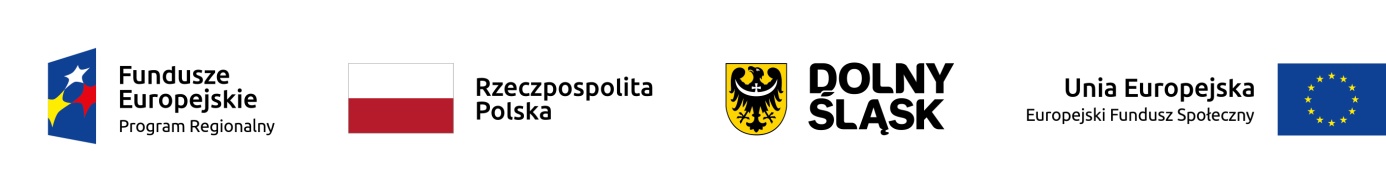 Harmonogram zajęć w Zespole Szkół w Starej Kamienicy  realizowanych w ramach projektu unijnego „Poprawa jakości uczenia się w szkołach w gminie Stara Kamienica”01 IX 2020r.-30 V 2021 r.Zajęcia rozwijające z biologii –sobotyZajęcia rozwijające z  geografii – środy 7 i 8 lekcja, sobotyZajęcia rozwijające z matematyki – poniedziałki 8 lekcjaZajęcia rozwijające z matematyki -wtorki 8 lekcja, sobotyZajęcia rozwijające z informatyki  –środy 8 lekcjaZajęcia z arteterapii –piątki 8 lekcjaSesje Biofeedback – piątek 7 i 8 lekcja, sobotyZajęcia rozwijające z języka angielskiego –sobotyZajęcia rozwijające z języka angielskiego -sobotyZajęcia rozwijające z języka niemieckiego -czwartkiZajęcia kreatywne - sobotyZajęcia kreatywne -sobotyZajęcia rozwijające z fizyki –sobotyZajęcia rozwijające z chemii –sobotyZajęcia rozwijające z języka hiszpańskiego –sobotyZajęcia z elementami informatyki -sobotyZajęcia z elementami informatyki-środy 7 i 8 lekcjaW ramach „Naukowych sobót w Zespole Szkół w Starej Kamienicy” prowadzone są następujące zajęcia:Zajęcia rozwijające z chemii -11.00-14.00 (4 godziny)Zajęcia rozwijające z fizyki – 8.00-11.00 (4 godziny)Zajęcia z matematyki   -9.00-10.30 (2 godziny)Zajęcia rozwijające z języka angielskiego  -11.00-12.30 (2 godziny)Zajęcia kreatywne  -11.00-14.00 (4 godziny)Zajęcia kreatywne  2 grupy -8.00-14.00 (8 godziny)Zajęcia z elementami informatyki - 8.00-11.00 (4 godziny)Zajęcia rozwijające z języka angielskiego - 11.00-14.00„Naukowe soboty” w I semestrze odbywają się w następujących terminach:-19 IX 2020 r.-25 IX 2020 r.-10 X 2020 r.-24 X 2020 r.-07 XI 2020 r.-21 XI 2020 r.-05 XII 2020 r.-12 XII 2020 r.-08 I 2021 r.-16 I 2021 r.Terminy zajęć mogą ulec zmianie.